Contents1. Overview	31.1 Editing this document (LAs)	31.2 A note on device variations	32. Getting started on Windows 10 (Single User and Shared Devices)	43. Windows 10 FAQs	174. Details of organisation-specific support	231. Overview This Quick Start User Guide is intended to be used by end users at [Organisation] who will be using Windows 10 devices enrolled onto Intune. Please follow the step-by-step instructions to begin using your Intune-enrolled Windows 10 device. If you have any questions or queries about any of the following enrolment steps or other content in this document please contact your Local Administrator (LA). Local Administrator details / a mailbox address for end users at [Organisation] is provided at the end of this document.  This Quick Start End User Guide covers the steps which need to be followed to enrol both Single User and Shared User devices. There is no difference between the enrolment process for Windows 10 devices which will be used by a single user or used as shared devices. 1.1 Editing this document (LAs)The content detailed in this guide is correct as of August 2021 and represents the most likely series of steps end users will have to complete. This document is editable so you can make the content specific to your organisation if you wish. For example, depending on the technical infrastructure at your organisation, there may be additional steps which end users need to complete. Editing the document may also increase end user engagement. If you do edit this document, please be aware of the following as outlined in the NHSmail Intune Service Terms of Reference: ‘if any LA / End User communications and / or guidance materials are edited by an organisation to suit the specificities of their own context, this is done at the organisation’s own risk.’1.2 A note on device variations Please be aware that the enrolment steps outlined in this document may vary depending on the specific device manufacturer of your Windows 10 device. The enrolment process should not vary considerably, but individual screens my differ slightly and some devices may require additional steps to be completed to comply with their specific terms of use/policies. If you are unsure about whether to proceed with a step that is not in this guide, please contact your Local Administrator. 2. Getting started on Windows 10 (Single User and Shared Devices) Step 1 Unbox your Windows 10 device, plug it in to power and turn it on. Step 2 Select your language preference and United Kingdom as your region from the list of options displayed to you. 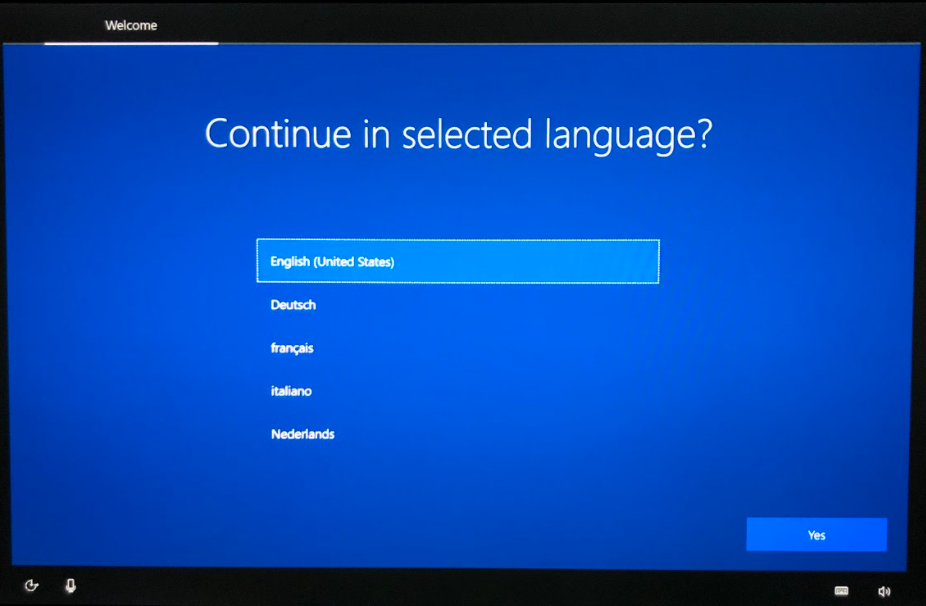 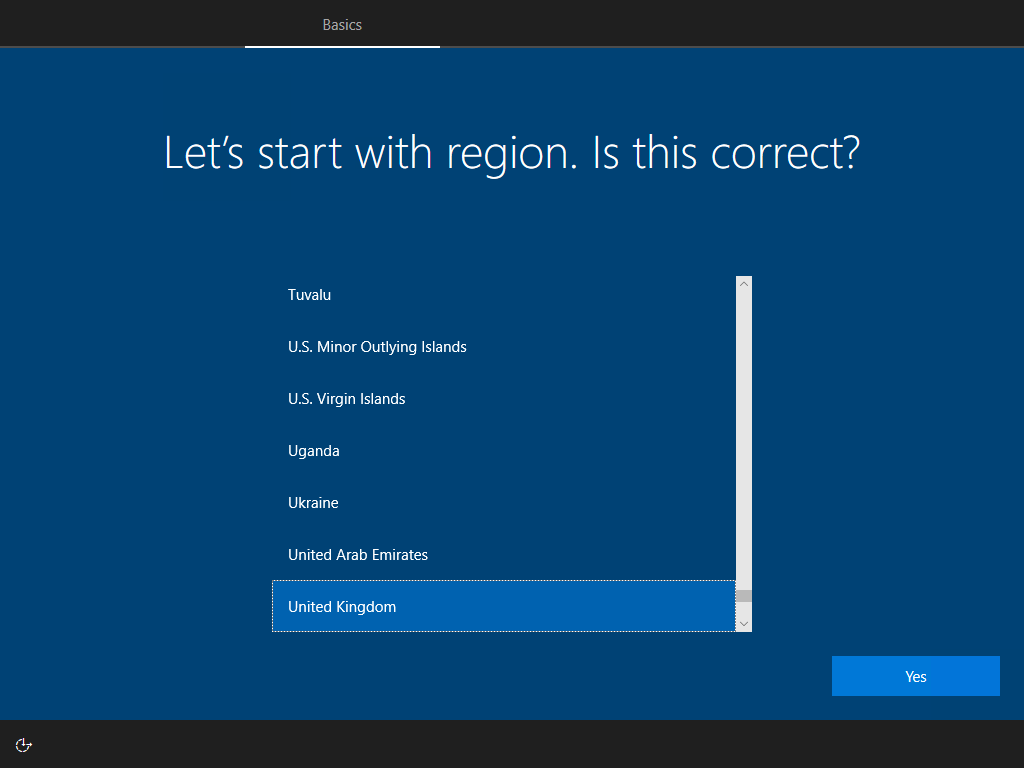 Step 3 You will be given the option of using a second keyboard. Either select the Add Layout, to use a second keyboard or the Skip option. 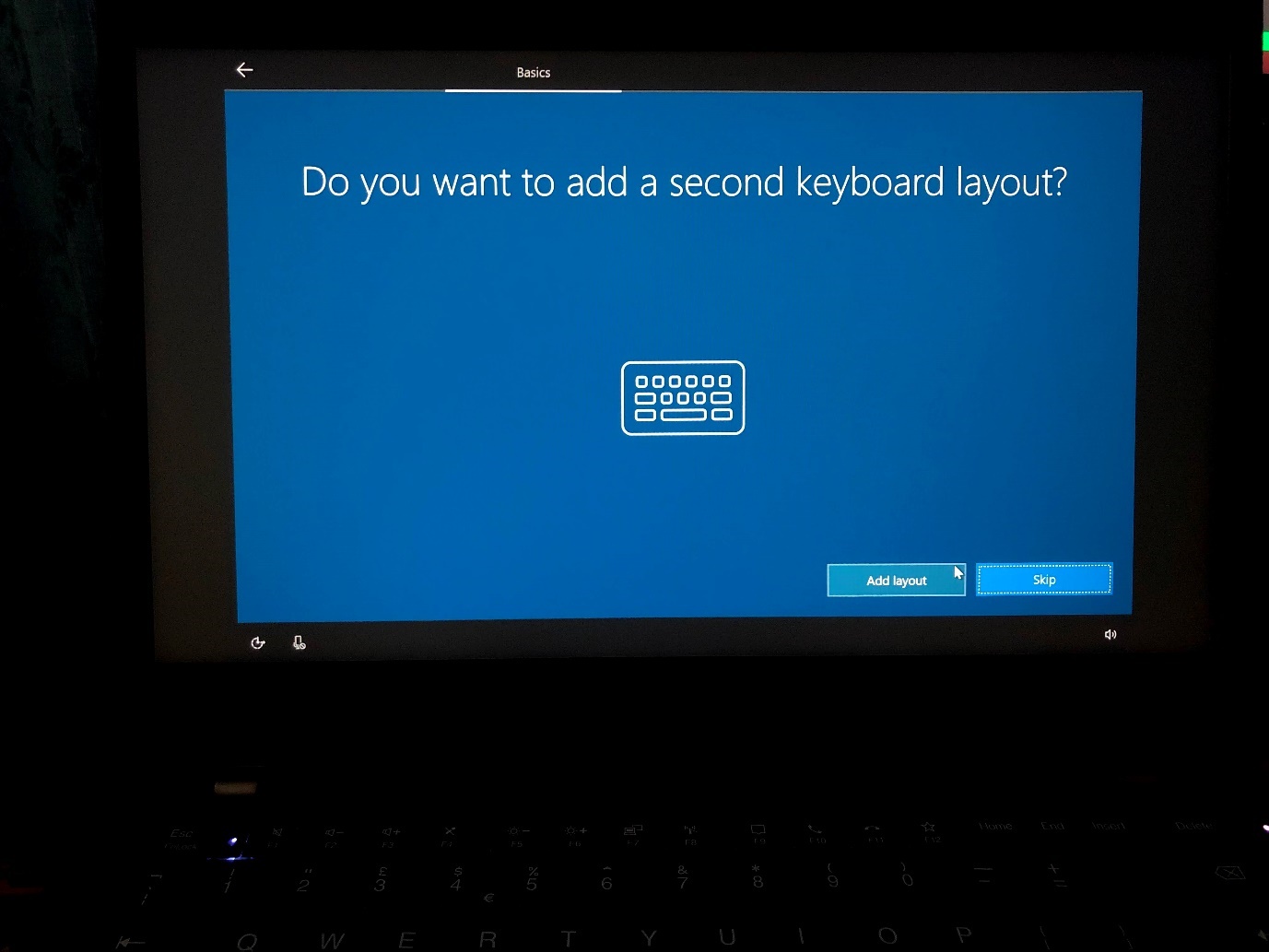 Step 4 You will now need to connect to a Wi-Fi network. Please select the network you would like to connect to from the options listed on your Windows 10 device. 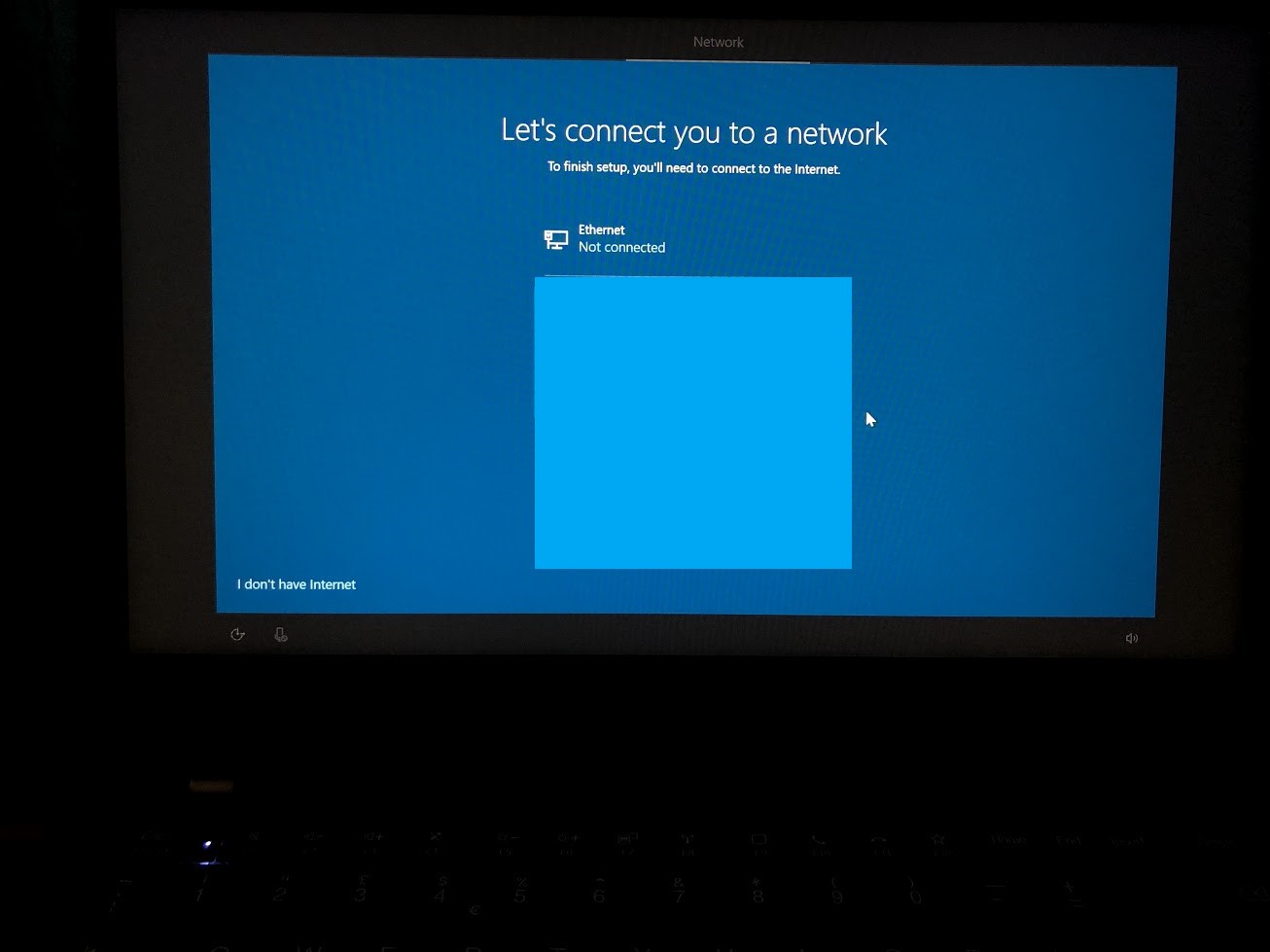 Step 5 Please wait while your device begins enrolling and applying all relevant settings. This is an automatic process. You are not required to do anything at this step. 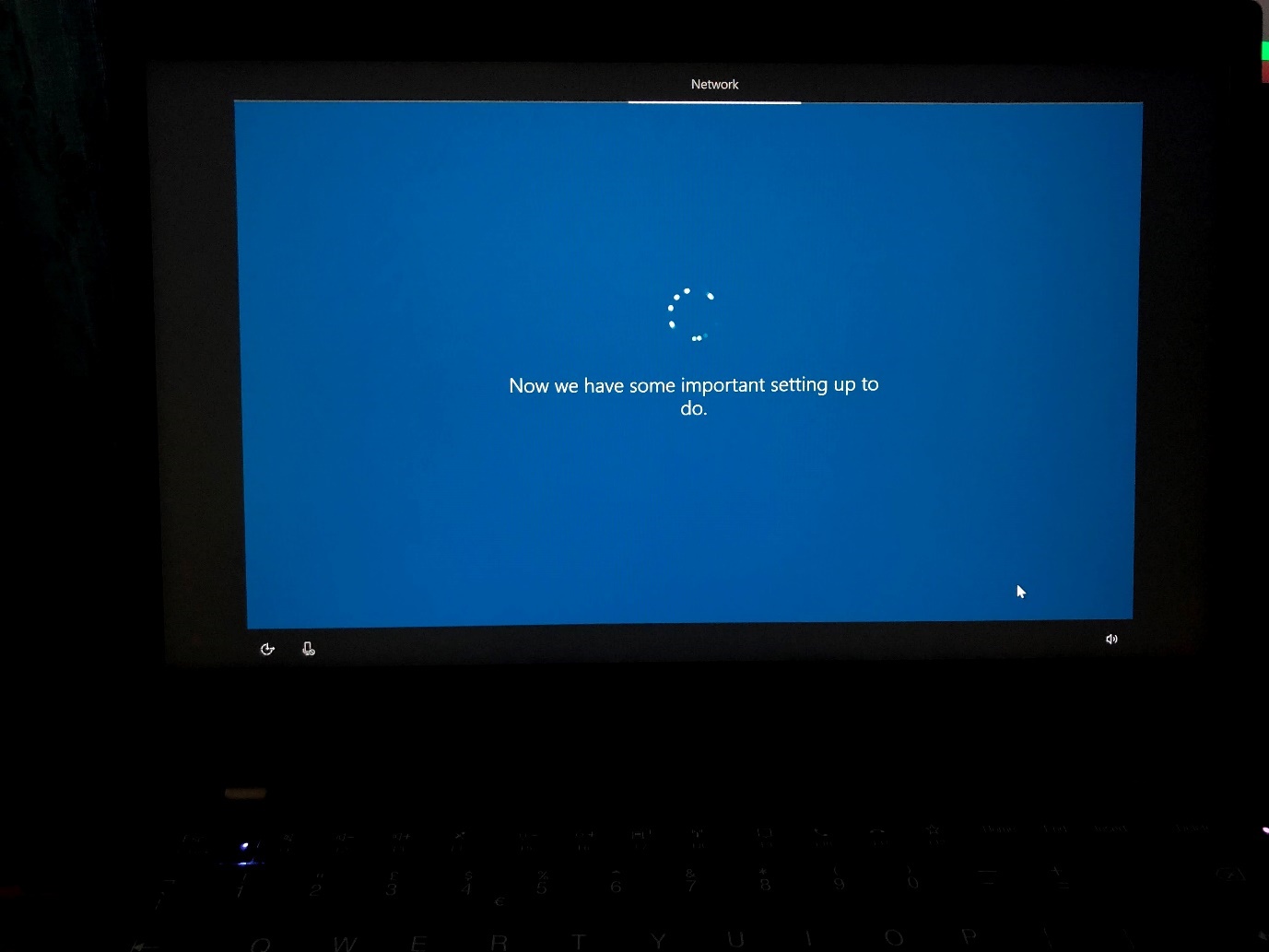 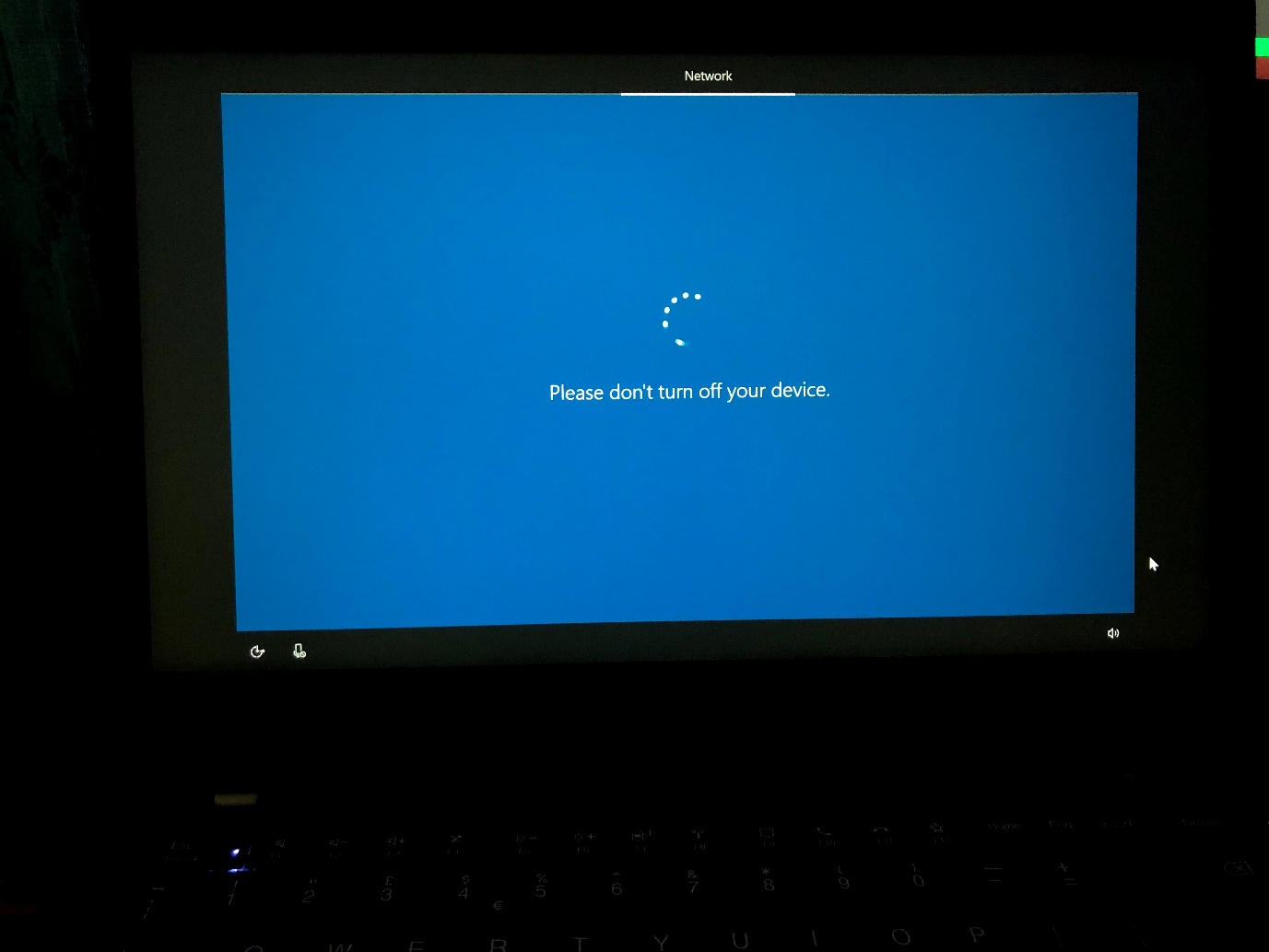 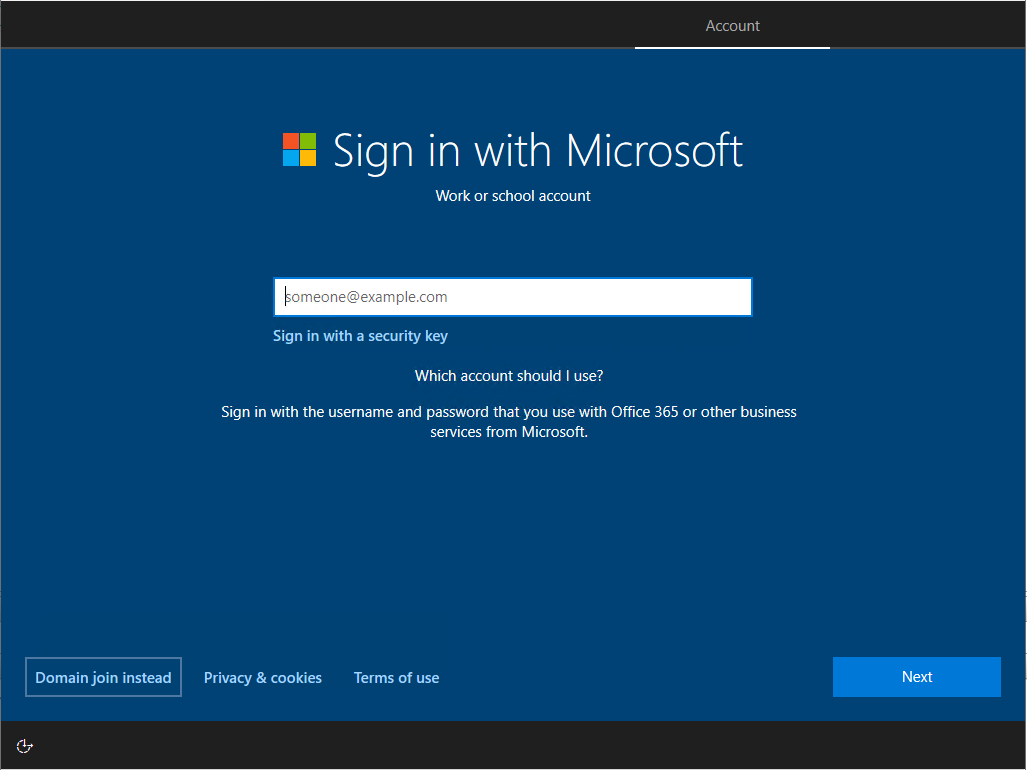 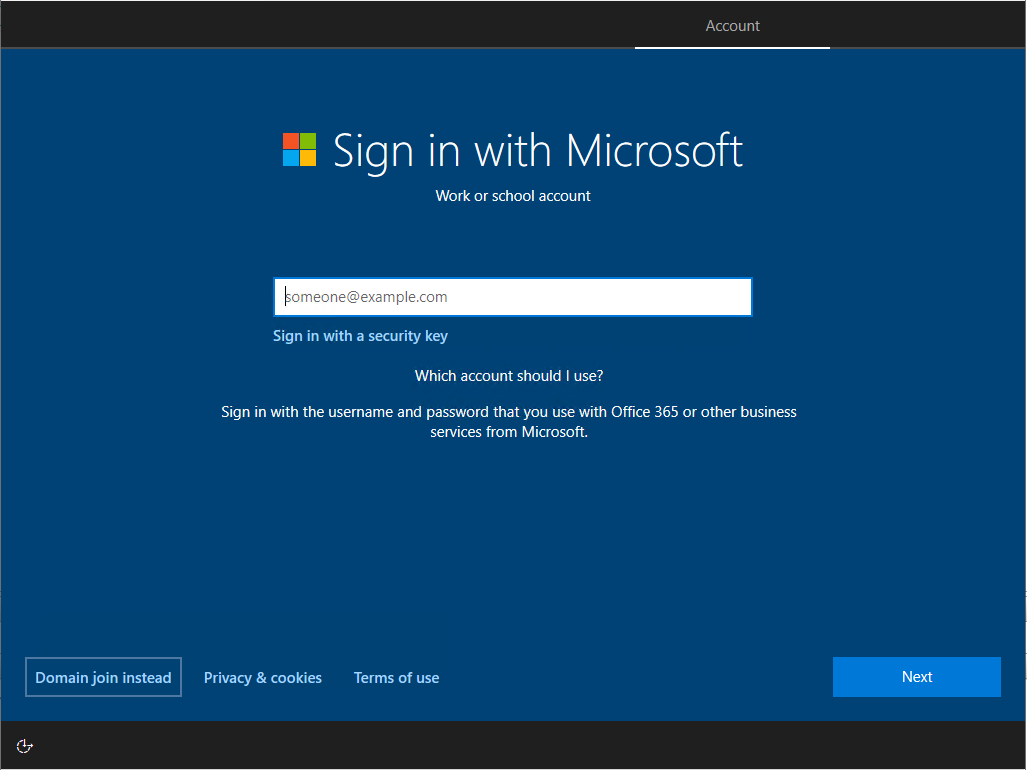 Step 6 You will then need to enter your NHSmail account credentials (username and password) to sign in. You will also be required to complete Multi-Factor Authentication (MFA) at this step. MFA is an additional security step and this may already have been set up by you when you created your nhs.net email address. You will be sent a Multi-Factor Authentication (MFA) request to confirm your identity before the signing in process can complete.The MFA prompt shown below will appear on the device on which you set up two-factor authentication for your NHSmail account. This may be another device. You will need to follow the instructions presented to you, and select Approve, Confirm or Allow when asked to do so. 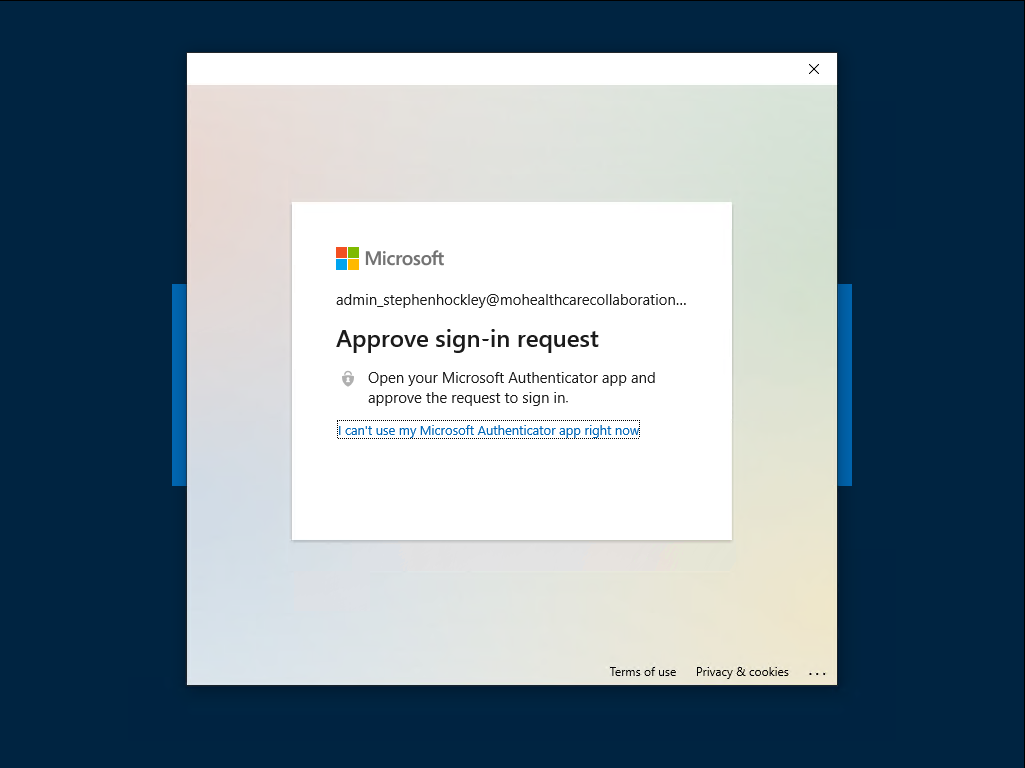 Step 7 Once you have successfully completed the MFA step, you will see a loading screen before you are directed to the NHSmail Portal. This is an automatic process.  You are not required to do anything at this step.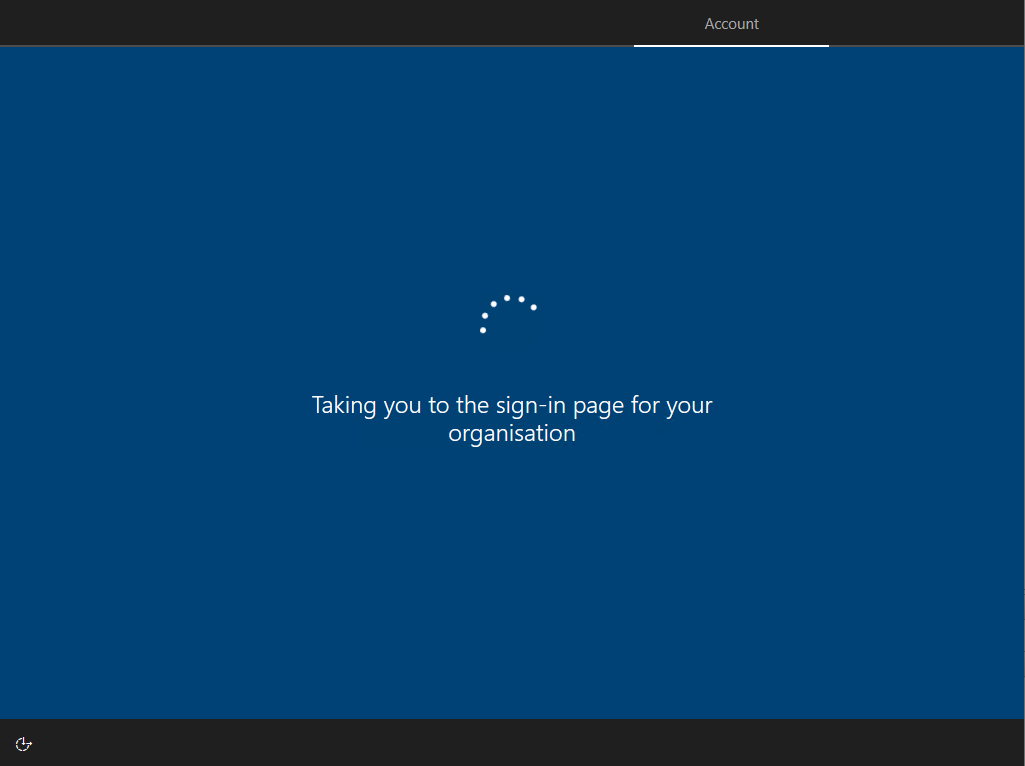 Step 8 When your device shows the NHSmail Portal Login screen, you will need to enter your password. Your email address should auto-fill as you entered this on Step 6 and so you will not have to manually re-enter it at this step. Select Sign In once you have entered your password. 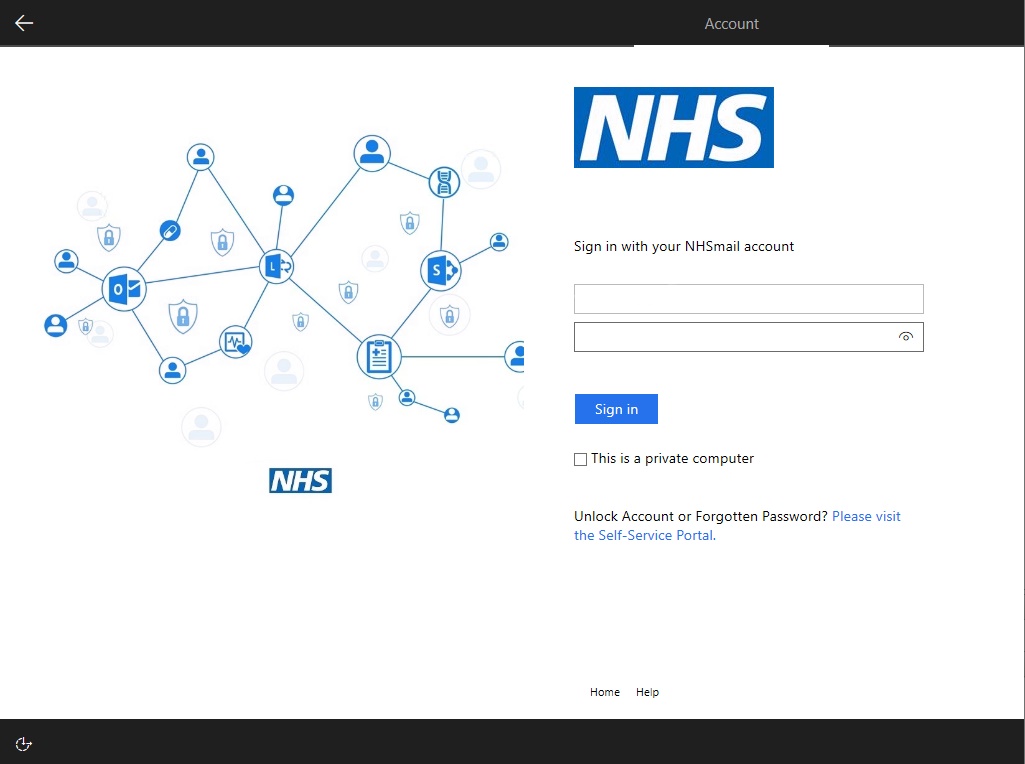 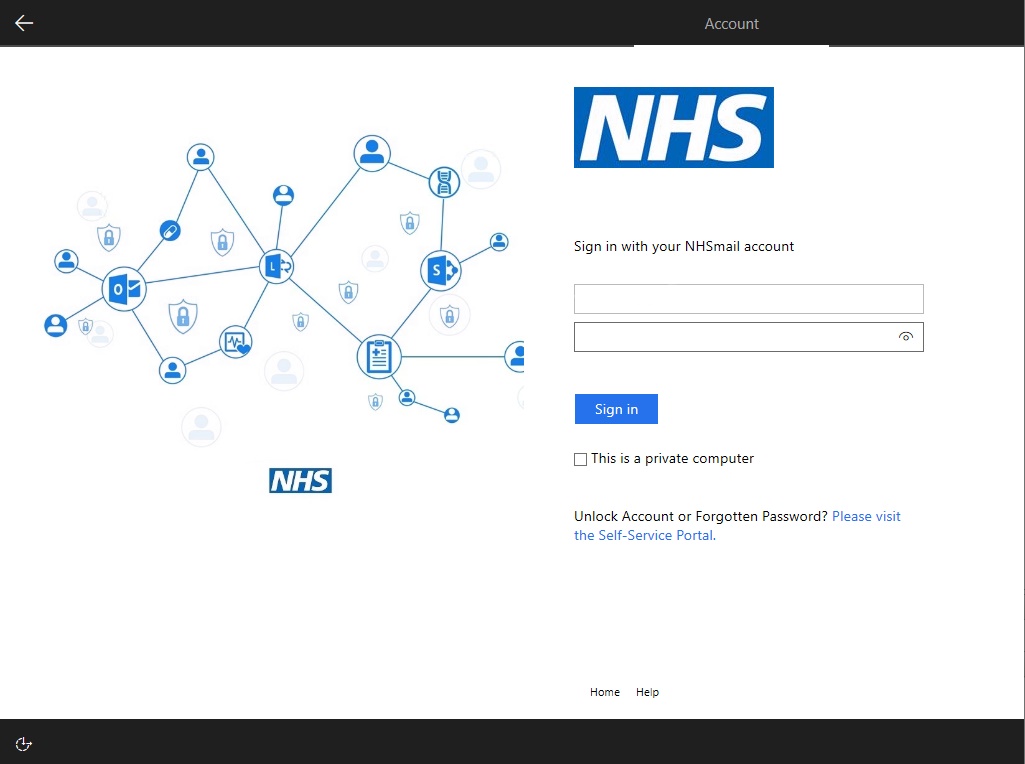 Step 9 Please wait a few moments while your device is getting set up. This is an automatic process. You are not required to do anything at this step. You will see the following loading screen.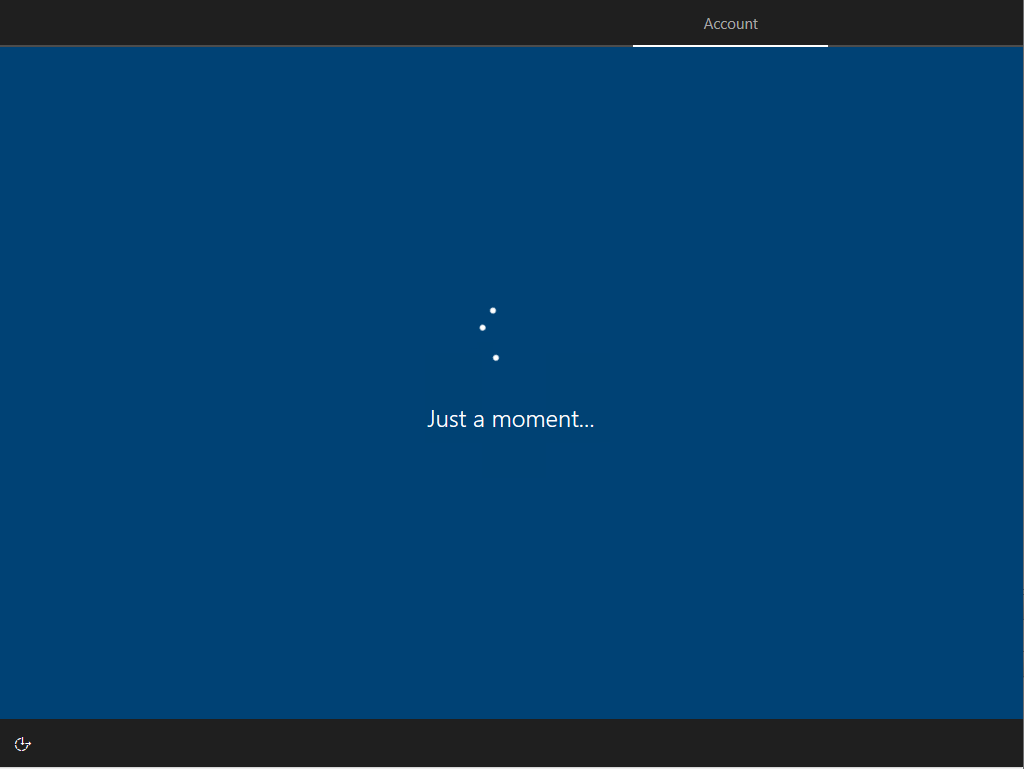 Step 10 Once Setup tasks on your device are completed, your device will begin to download policies, apps and other settings. Please be patient while this completes. If you would like to see further details, you can select Show details for a summary of the specific tasks your device is working on completing or has completed.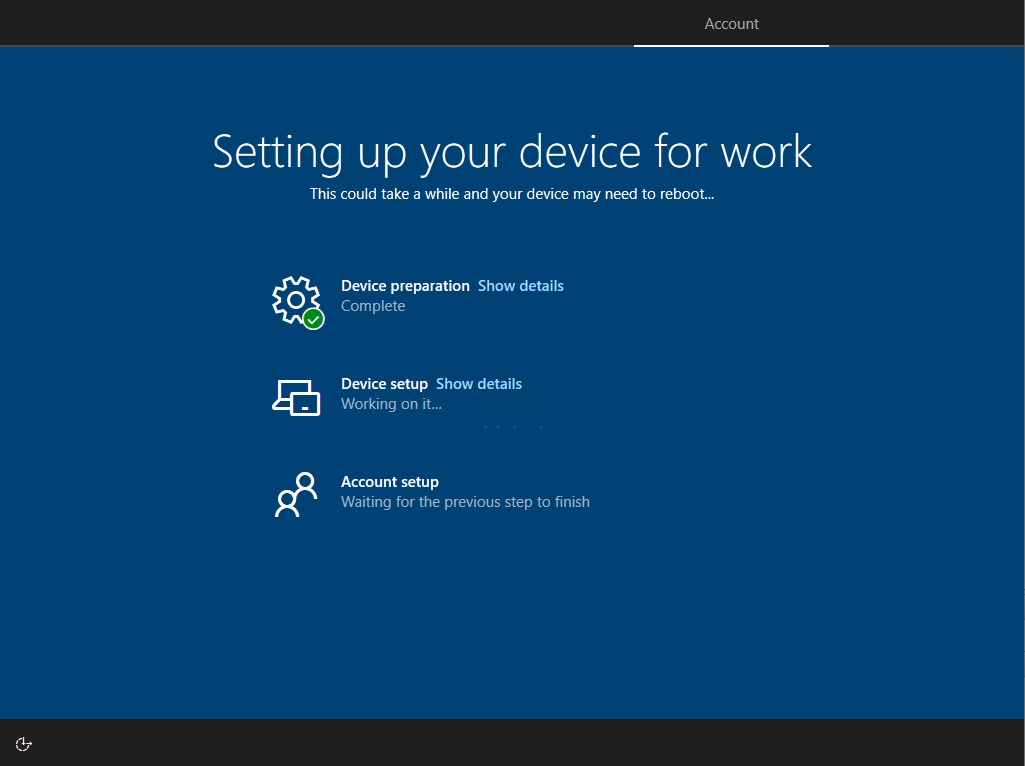 Step 11 Your device will need to complete some final setup tasks. This may take several minutes. This is an automatic process. You are not required to do anything at this step. Please do not turn off your device while this is happening. You may see the following loading screens.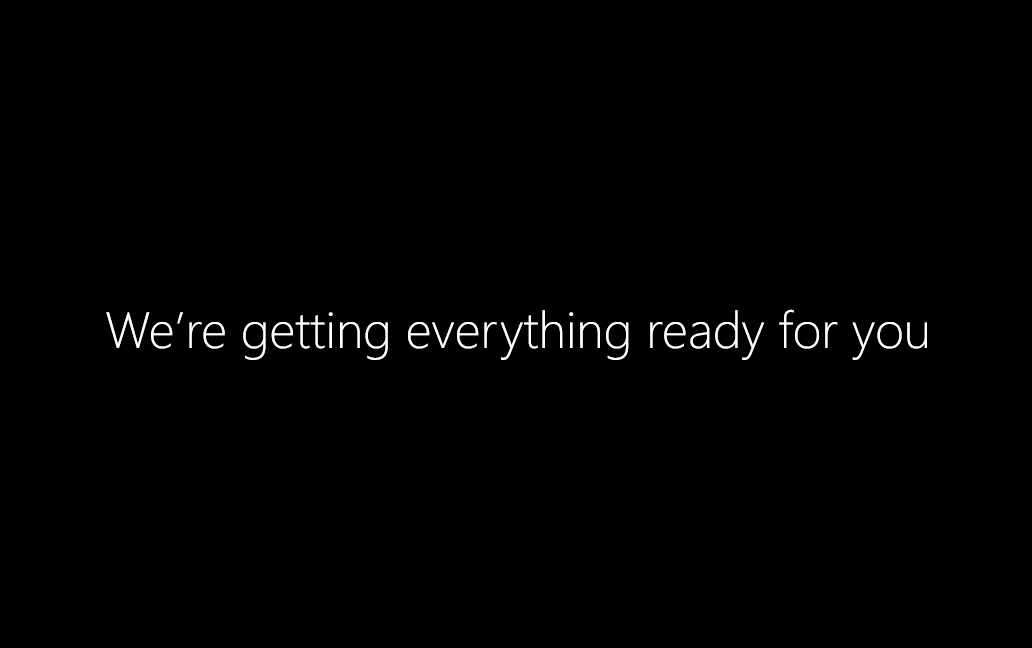 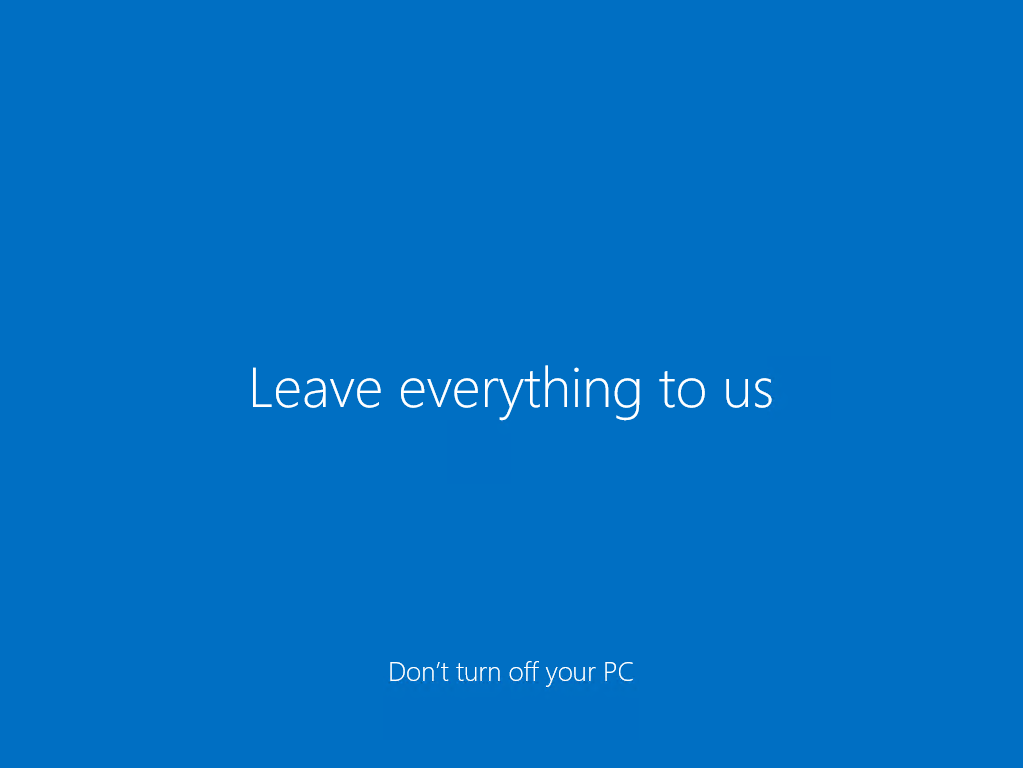 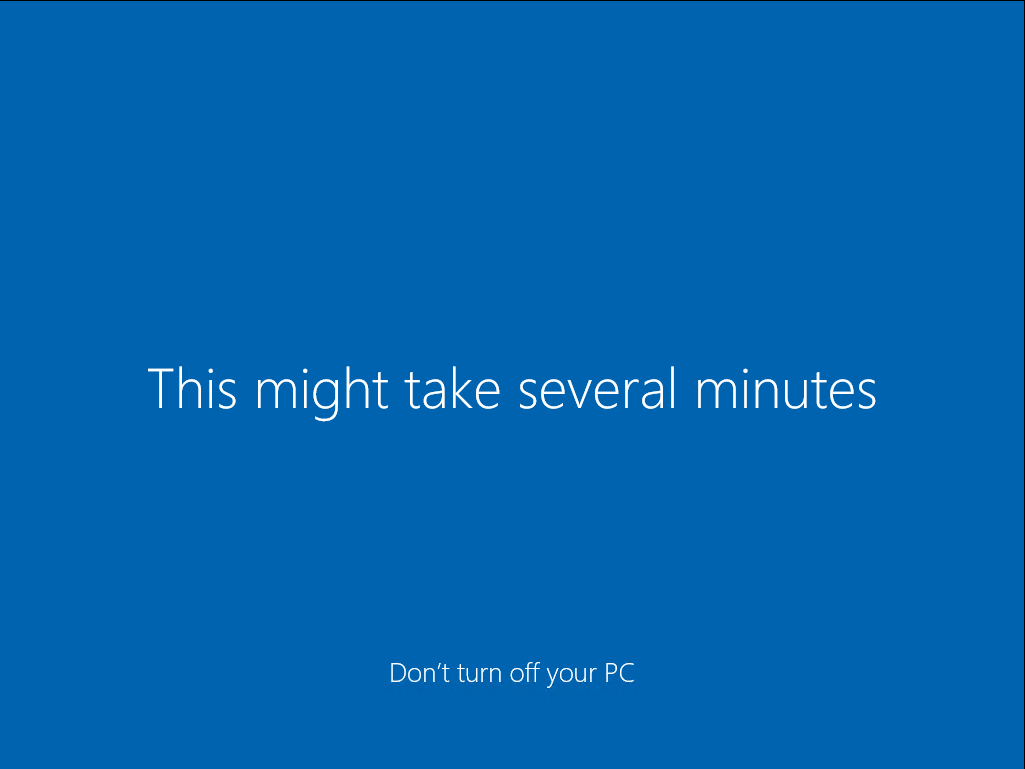 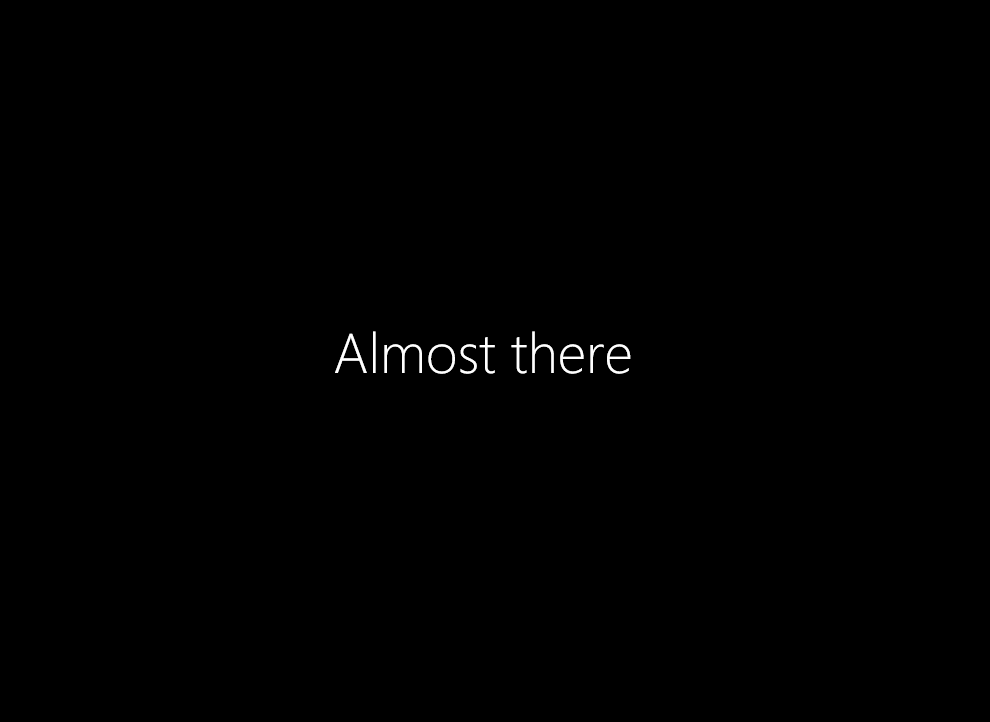 Step 12The Setting up your device for work screen will reappear and there may be some final updates to be completed. Please wait for these updates to complete. Once they have completed, you should see that all tasks are marked as complete. If you would like to see further details, you can select Show details for a summary of the specific tasks your device is working on completing or has completed.   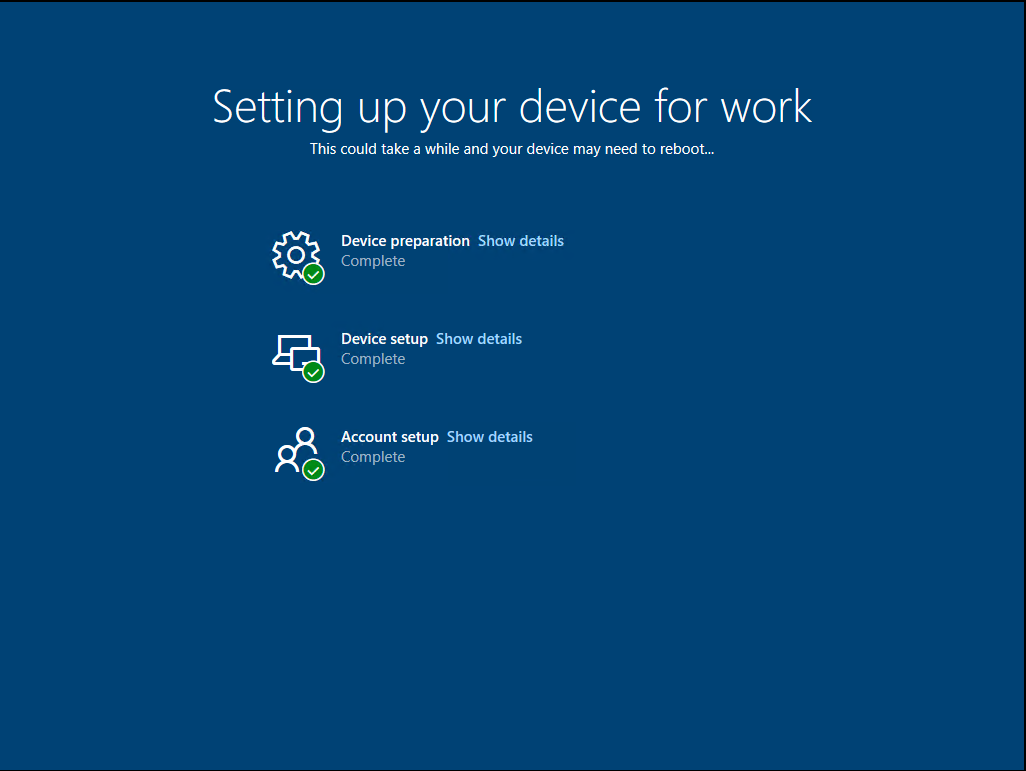 Step 13 Once the setup is complete, your device will show your home screen and you will see the notification Your device is ready appear in the bottom right-hand corner. Your device is now ready to use.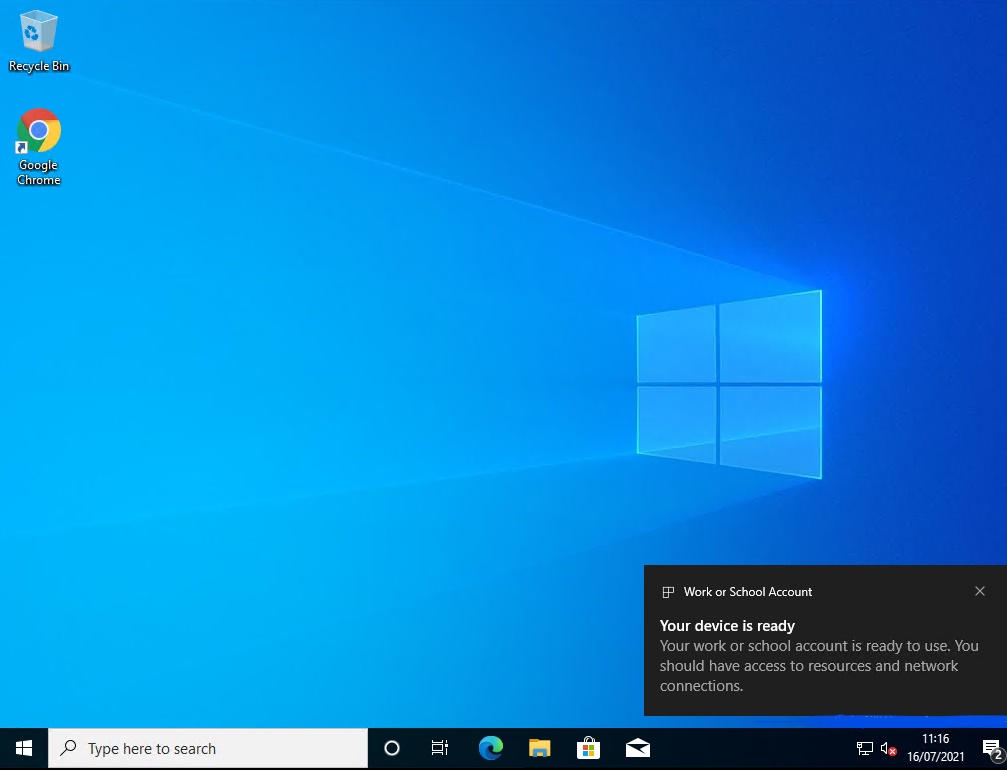 3. Windows 10 FAQs The table below lists frequently asked questions about getting started and accessing applications on your Windows 10 device. Please read through these questions and the recommended course/s of action if you are having a technical issue with your device to try to resolve the issue yourself. 4. Details of organisation-specific support If you have questions about any of the content in this guide, are encountering issues following the enrolment steps or have a technical issue which you cannot resolve by following a course of action recommended in the FAQs, please contact: [Insert Local Administrator details/email address] And/or[Insert mailbox address]  Or you can also use this link to search for a list of Local Administrators at your organisation. https://support.nhs.net/knowledge-base/finding-your-local-administrator/ FAQ Description1.  Why won’t my Windows 10 device connect to a wireless network? Why has my device disconnected from a wireless network? Check your device is not in airplane mode (sometimes this is a physical button on the device) Check your network settings to make sure your machine is connected to a Wi-Fi network or an ethernet cable. Some Windows 10 devices come with a 4G Sim If your device does come with a Sim card, your device will function like a mobile phone and you will not be required to connect to Wi-Fi.2.Why isn’t my device turning on?If your device is not turning on, it could mean the device battery level is too low. In this instance, plug in your device into a power socket. If your device is still having issues turning on, there may be a hardware issue and your device will need to be replaced. Please . 3.How do I switch/connect to a wireless network?  Please follow the steps below to switch on your Wi-Fi connection:Open the Settings appClick Network and InternetClick Wi-Fi from dropdown menuClick Show available networksSelect network you wish to connect toYou may need to enter a password for Wi-Fi network to connect. You should be able to access this locally4. What applications are pre-installed via Intune?  Google Chrome and Microsoft Edge browsers will be pre-installed on the Windows 10 devices. Other applications, such as Adobe PDF reader, Outlook and other Office 365 applications will not be installed on the device (including. Microsoft Word, PowerPoint, and Excel). PDF files should open in a web view, but there are some scenarios where the PDF file will be downloaded to Downloads folder. In this scenario, you can open the file in either the Microsoft Edge or Google Chrome browser. Office 365 applications will be available by logging into the NHSmail portal. You will also be able to access three web applications/websites from your desktop or via your web browser, including OcularOutcomes, Outcomes4Health and PharmOutcomes5.  Can I access NHSmail on the device?Outlook will not be installed on the Windows 10 device. If you need to access your Outlook/ email, you can do this via the Internet using your web browser. 6. Why can’t I add browser extensions? As part of the baseline security policy, you will not be able to add web extensions when you browse in incognito mode or as a guest.7. Why can’t I install applications?   As part of the baseline security policy, downloading and installing applications has been disabled. You will see the following message: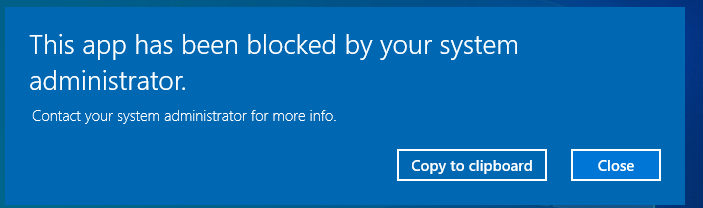 If you require an application on the device, please contact your LA.  8. Why won’t my files open locally? The file may be trying to open in an application which is not installed locally on the device (e.g., an Excel file). Office applications are not installed on the device. Please use web browser alternatives if required. If you require an application on the device, please contact your LA. 9.  Is VPN connectivity required?No. VPN connectivity is not be required to login to your device or to access web applications.10. Why can I only use in-Private or incognito browsing mode?As part of the baseline security policy, In-Private or Incognito browsing mode will be used to prevent data from being saved in the browser since this may be a shared device.11.  Why can’t I enable Windows Hello?Windows Hello is turned off by design. To login to your Windows 10 device, please use your NHSmail username and password. These devices are configured to only be used with your NHSmail username and password12. Why can’t I open PDFs?Adobe PDF reader is not pre-installed on the device. You can download PDFs to your Downloads folder as required by some web applications. When opening the PDF, it will open in the Microsoft Edge browser. 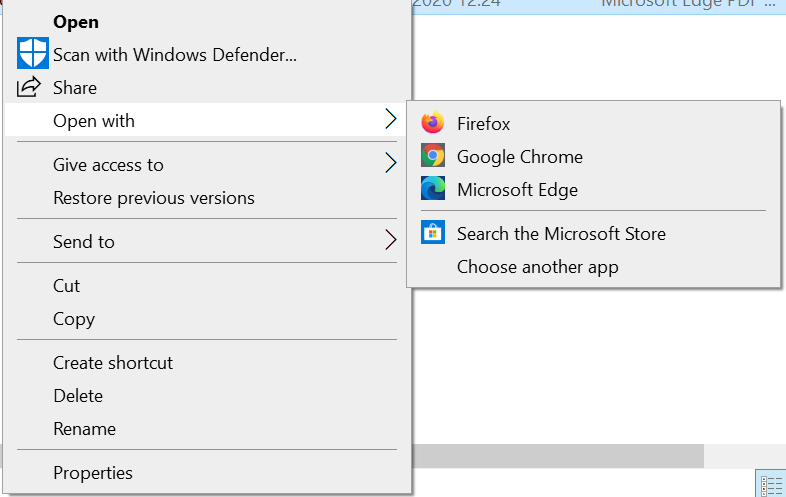 13.My device has shown an error and the enrolment process has stopped – why has this happened and what should I do now?If your device shows an error message for example: Installation exceeded the time limit set by your organisation. Please try again or contact your IT support person for help, the enrolment of your device has taken too long. This may be because of poor/slow wi-fi connection. Either restart the enrolment process yourself or speak to your LA. 14.Why can’t I connect to an external drive (SD Cards, USBs, Phones)? As part of the baseline security policy, connecting to external drives has been disabled. You will not be permitted to use any accessories to transfer or store data. Accessories which are required to access web applications will be listed so that they can be used. If you require the ability to connect to an external drive, please contact your LA15.Can I connect a barcode scanner to my Windows 10 device? Yes, barcode scanners have been authorised in the Windows 10 build. This should allow you to connect to these devices. If you are having any issues with getting these connected, please contact your LA. 16. Can I charge my phone using my laptopAs part of the baseline security policy, connecting to external devices has been disabled. 17. Why can’t I connect to a printer/why can’t I print?  As part of the baseline security policy, connecting to printers has been disabled. Only LAs will have permissions to add devices and you will be shown the following error message when you try to add devices yourself. If you need to add a new device, please contact your LA. 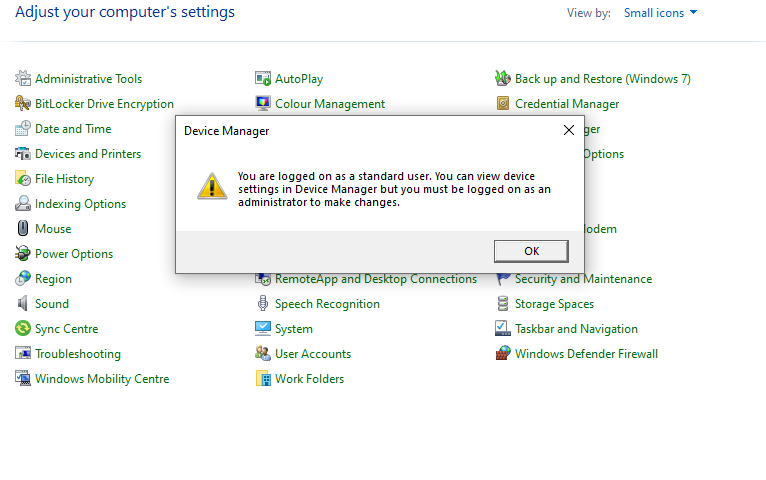 18. How do I reset my password/unlock my account?  If you have forgotten your password, you will need to use the self-service password reset feature within the NHSmail Portal. To use self-service, you must know the answers to your security questions and have a mobile number set within the profile section of your account (you must have access to this mobile). If you try to use the CRTL+ALT+DELETE shortcut, you will not be able to successfully update your password.If you are unable to use the self-service password reset feature, please contact your LA who will be able to redirect you to reset your password.19. Why can’t I save my login details (username or password) in my web browser? Login details will not be automatically saved during browsing sessions. This will prevent you from accessing another user’s account since these may be shared devices.20.I’m using a shared device. What do I need to think about when using shared devices? Remember to log out of the device if you are on a break and once you have finished to allow others to begin using the device. Avoid downloading and saving any files locally to the device; if you do need to save something locally such as a PDF, please remember to delete the file(s) once you have finished. If you delete the file, remember to also empty the recycle bin. Alternatively, the following shortcut will permanently delete a file from your files and recycling bin CTRL + Shift + Delete. 21.Can I lock my device if I am sharing it? No. If you have finished working on a device or plan to take a break, you must:Sign out of any applicationsClose all browser tabs and windowsSign out of the device so that other users can log in 22. Can I use my device for personal use?Please do not use these devices for any personal business such as online banking, social media, etc or to store personal photos. Your device is managed by LAs and you may lose personal data if it is stored on your device. 23. Can I personalise my device (e.g., update settings)?Personalisation settings made while logged into the device will not be visible by other users once they have logged in. If there are any accessibility changes which you require such as changing the language, then you will be able to make the changes while you are logged into your account.24. How is my data protected whilst sharing my device?   When using a shared device, it is important to ensure data from one user does not become available to anyone else. Each user will be required to login to their own nhs.net account whilst using a shared device. Users are restricted to using private browsing sessions to prevent login credentials from being saved to the device. For example, InPrivate browsing in Microsoft Edge or Incognito browsing in Google Chrome.25.My device is asking for a BitLocker recovery key. What do I do?  All Windows 10 devices will be encrypted without a BitLocker PIN. When the device turns on you will only be asked to enter your nhs.net credentials once. If you are prompted to provide a BitLocker recovery key, please contact your LAs.26.Why is my device crashing/blue screening?If your device is crashing and blue screening regularly, there may be a hardware fault with your device. Please contact your LAs who will be able to assess the issue and will work to resolve it. If this is a hardware fault, the device will need to be replaced. 27. What should I do if I have lost, broken or damaged my device? If you have misplaced your device, you should immediately report this to your LAs, so they can reset the device. If you have broken or damaged your device, please contact your LAs for assistance.  